To find out more, Contact Larry Biondi, or Sara Capetillo at: (708) 209-1500Progress Center is a Scent-free environment. We respectfully request that visitors refrain from wearing scented products.Para más información, contactar a Larry Biondi, o Sara Capetillo al: (708) 209-1500Progress Center es un ambiente libre de aromas. Con respeto pedimos a los visitantes no usar productos aromatizados  Become Job Ready and Gain Advocacy Skills in Just 10 Weeks, for Free!Are you a person with a disability or are close to someone who is?Are you currently unemployed?Are you concerned about our current state budget and want to try to do something about it?Would you want the chance to connect with others who share similar needs and interests?THEN TAKE ACTION AND GET TRAINED!TuesdaysApril 3 thru June 5,  201812:30 – 4:00PM Progress Center for Independent Living7521 Madison St.               Forest Park IL., 60130Job Readiness Training12:30 – 2:00 PMLegislative Advocacy Training2:00 – 4:00 PMLearn:Discover what your job interests really areHow to write effective Cover letters and resumesLearn about the ways we networkBecome familiar with the different Job Search engines and how to use themLearn how to recognize and avoid job scamsDevelop strong interviewing  and communication skills  Learn:How the Legislative system works, at the local, state, and federal levelsTo search for, and contact your local representatives How to address your issues to your representatives by phone, mail, and in personGo to our state’s capital to meet representatives and view the process live.Prepárate para trabajar y obtén habilidades de abogacía en solo 10 semanas ¡Gratis!¿Tienes una discapacidad o conoces a alguien que la tenga?¿Estás desempleado?¿Estás preocupado por nuestro actual presupuesto estatal y quieres intentar hacer algo al respecto?¿Deseas la oportunidad de conectarte con otras personas que comparten necesidades e intereses similares?¡Entonces toma acción y capacítate!martes3 de abril al 5 de junio, 201812:30-16:00 p.m.Progress Center for Independent Living7521 Madison St.               Forest Park IL., 60130Capacitación para el empleo12:30 – 2:00 PMCapacitación Legislativa2:00 – 4:00 PMAprende:Descubre cuáles son tus intereses profesionalesCómo escribir cartas de presentación y currículums eficacesConoce nuestras formas de enlace y contactoFamiliarízate con los diferentes motores de búsqueda de empleo y cómo utilizarlosAprende cómo reconocer y evitar las estafas de trabajoDesarrolla habilidades fuertes de entrevistas y comunicaciónAprende:Como el sistema legislativo trabaja, a nivel local, estatal y federalA buscar y contactar a tus representantes localesCómo dirigir tus preocupaciones a tus representantes por teléfono, correo postal y en personaIr a nuestra capital del estado para reunirte con los representantes y ver el proceso en vivo.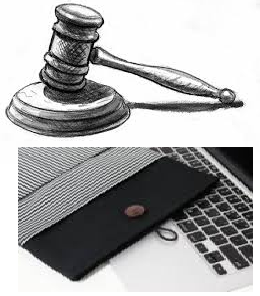 